Krajská asociace Sport pro všechny Vysočina,z.s.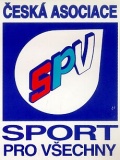 Spolek vedený u Krajského soudu v Brně  v odd. L č. 10862,  IČO 26983532,Fügnerova    1237/8    674 01  Třebíč,   vysocina@caspv.cz, cstv.trebic@seznam.czZápis z krajské valné hromady konané dne 26.4.2022 ve StarčiValná hromada nebyla volební a řídila se předem připraveným programemZahájení a jednací řád valné hromady- předs. Karel Coufal, přivítal přítomné a nechal zvolit pracovní předsednictvo (Coufal,  Kosová, Kokeš)  Zpráva o činnosti KASPV- Informace z centra,   ( velká marodka, problematika střediska Doubí (kanalizace, odhad 10 mil., výběrové řízení na    nájemce v Žinkovech, je možná i alternativa prodeje a využití peněz  v Doubí)   Republikové soutěže a akce  ( informace o akcích jsou pravidelně zasílány do všech odborů )   Účast z KASPV Vysočina na :  republikové soutěži v  atletikce, florbalu, teamgymu,   Účast odborů na on-line seminářích, akce jako např. zápolení na dálku atd.   Vzato na vědomí info o akcích  Eurogym, gymnaestráda apod.   Časopis Pohyb je život ( výzva na zaslání článků z KA    Hradec Králové 	slavnostní setkání k výročí ČASPV 19.11.2022(10 lidí kraj)- Informace z krajské asociace     Zhodnocení soutěží krajské asociace v roce 2021  ( značně ovlivněno Covidem )   Informace o evidenci členů z jednotlivým RC (RC H.Brod,Jihlava,Pelřhimov,Třebíč a |Žďár )   počty členů   : HB 265, JI 25, PE 225, TR 896, ZR 110  Aktivní spolupráce KASPV Vysočina a Všesportovního  kolegia kraje Vysočina (zůstává po staru,   dotační titul na mládež.  V roce 2021 …10% čerpání na soutěže KA, 90% rozděleno do jednotlivých     RC,  průměr dotace  – 116,-Kč/mládežník.  Informace k velikosti dotací z kraje pro ostatní subjekty,    Kraj Vysočina rozdělil 4 400 000,- na  těchto dotacích.-  Kalendář akcí 2022   Počátky (PE)	pódiovky zrušeny, odbory kvůli pandemii skladby nenacvičovaly   Chotěboř(HB) 	gymnastika  24.4.2022,  účast 56 závodníků   Maleč (HB)		Medvědí stezka 21.5.2022 (republika Křižanov 10-12.6.)   Třebíč  (TR)		atletika 5.6.2022 (republika Třebíč 19.6.)   Rokytnice (TR)	seniorské hry 4.6.2022   Valeč (TR)		W+K+M 24.9.2022   Náměšť n.O.(TR)	přehazovaná 22.10.2022   Havl. Brod (HB)	zimní čtyřboj 26.11.2022Zpráva o výsledku hospodaření a návrh rozpočtu 2022Viz. písemné podklady za jednotlivé RC součástí zápisuPokladna kraj  počátek  2021   5 182,- k 31.12. 2021	    8 042,- KčBěžný účet počátek 2021     156 142,- k 31.12.2021 	211 671,- KčPříjmy celkem 2021 	419 884,-        Náklady celkem 2021 	361 496,-Výsledek hospodaření (příjmy – výdaje = + zisk)          +58 388,- KčRozpočet roku 2022 nelze zatím plánovat, bude záležet na politice Nár.sport.agentury.Zpráva kontrolní komisea)  Fyzické kontroly dne 20.04.2021 a 14.10.2021 provedeny členkou KK p. M.Palátovou. Její zjištění projednala s dalšími členy KK ( pp.  Nevečeřalová Horák, )Body kontrolní činnosti :-  kontrola vedení účetnictví        bez připomínek-  KK projednala předložené materiály hospodaření KA ve střed.001 za období   leden–prosinec 2021    bez připomínek-   Namátkovou kontrolou bylo zjištěno, že finanční zůstatek v pokladně a na  běžném účtě  KASPV     odpovídá stavu vedeném v účetnictví ( PC program  POHODA ).    bez připomínek -  Daňové přiznání podané na Finanční úřad v Třebíči za rok 2021        bez  připomínek. -  Kontrola přijetí dotace „na mládež“  z Krajského úřadu Vysočina za rok 2021. Dotace řádně     zúčtována  a podle předem stanoveného klíče valnou hromadou KA  rozdělena na KASPV a RCSPV.          bez připomínekZávěr :1. KK konstatuje , že během roku 2021 nebyl podán žádný podnět pro zahájení  mimořádné kontroly     v rámci činnosti KASPV Vysočina.2.  KK doporučuje : Výsledek hospodaření KASPV za rok 2021 převést v účetnictví  na účet „Vlastního      jmění“Různé a diskuzeNávrh delegátů na VH ČASPV Praha dne 30.4.2022 (Coufal, Štěrba, Šlapák, Kokeš)Problémy s pořádáním pódiové přehlídky ve stávající lokalitě, nutno hledat následovníky (PE)Problematika členské základny, evidence členů za loňský rok se evidovalo počty zapsaných a zaplacených příspěvků ( v rámci republiky velké rozdíly), otevření programu a vymazání černých duší, Kraj Vysočina  v pořádku na cca 80 %Evidence u členů ČASPV, kteří jsou ve více odborech ČASPV,  (v každém odboru se provede evidence a zaplatí členský příspěvek), obdobně při přestěhování v průběhu roku mezi odbory UsneseníSCHVALUJE1.  Program valné hromady KASPV.2.  Jednací řád valné hromady KASPV .3.  Zprávu o činnosti  KASPV za rok 2021 a Kalendář akcí na rok 20224.  Zprávu o výsledku hospodaření za rok 2021 a návrh rozpočtu na rok 2022.5.  Převod výsledku hospodaření roku 2021 v částce  + 71794,11 Kč do vlastního jmění KASPV.6.  Zprávu KK KASPV za rok  2021. b)    VOLÍ	I.   Pracovní orgány valné hromady 1.   Pracovní předsednictvo + mandátovou komisi ve složení:      K.Coufal,    V. Kosová        3.   Návrhovou komisi ve složení:               J. Štěrba, _B. ŠlapákII.  Delegáty na VH ČASPV v Praze 30.04.2022:      Karla Coufala   ,Bohumila Šlapáka,   Josefa Štěrbu,    Luboše Kokeše   c)      UKLÁDÁI. Výkonnému výboru KASPV 1.  Přerozdělit dotaci Kraje Vysočina na sportovní činnost s mládeží za rok 2022 pro potřeby KA a RC2.  Plnit průběžně úkoly ze schválené Koncepce ČASPV podle místních podmínek.           3.  Projednat a vyhodnotit diskusní příspěvky z VH 2022.4.  Aktivně se podílet na činnosti Krajského všesportovního kolegia.5.  Maximálně se snažit o rozšiřování členské základny.6.  Účastnit se pracovních porad určených pro zástupce KASPV.7.  Poskytovat informace o činnosti KASPV Výkonnému výboru ČASPV.8.  Zajišťovat účast členů KASPV na krajských a republikových seminářích a soutěžích.             9.  Spolupracovat s jednotlivými RC při zajišťování sportovních a vzdělávacích akcích              10. Efektivně využívat finanční prostředky KASPV       II .  Regionálním centrům SPV   1.  Předkládat VV KASPV zápisy z jednání R RC SPV.     2.  Získávat aktivní členy z řad mladých cvičitelů pro práci v orgánech KASPV – RC+ odbory SPV  3.  Spolupracovat s VV KASPV  při zajišťování sportovních a vzdělávacích akcích.  III .  Odborům SPV    1.  Maximálně se snažit o rozšiřování členské základny a její aktualizování.  2.  V případě potřeby spolupracovat se všemi články řízení ČASPV.   3.  Uhradit  včas členské příspěvky za členy odboru pro rok 2022  na účet ČASPV. d)  ZMOCŇUJE Výkonný výbor KASPV  1.Činit potřebná rozhodnutí v období mezi valnými hromadami související s činností spolku.      e)  BERE NA VĚDOMÍ-  Členskou základnu KASPV k 25.4.2022 Za návrhovou komisi:  Josef Štěrba,  B. Šlapák                                 Ve Starči 26.4. 2022Zapsal  : Bob ŠlapákOvěřeno prac.předsednictvem ( Coufal, Kosová, Kokeš)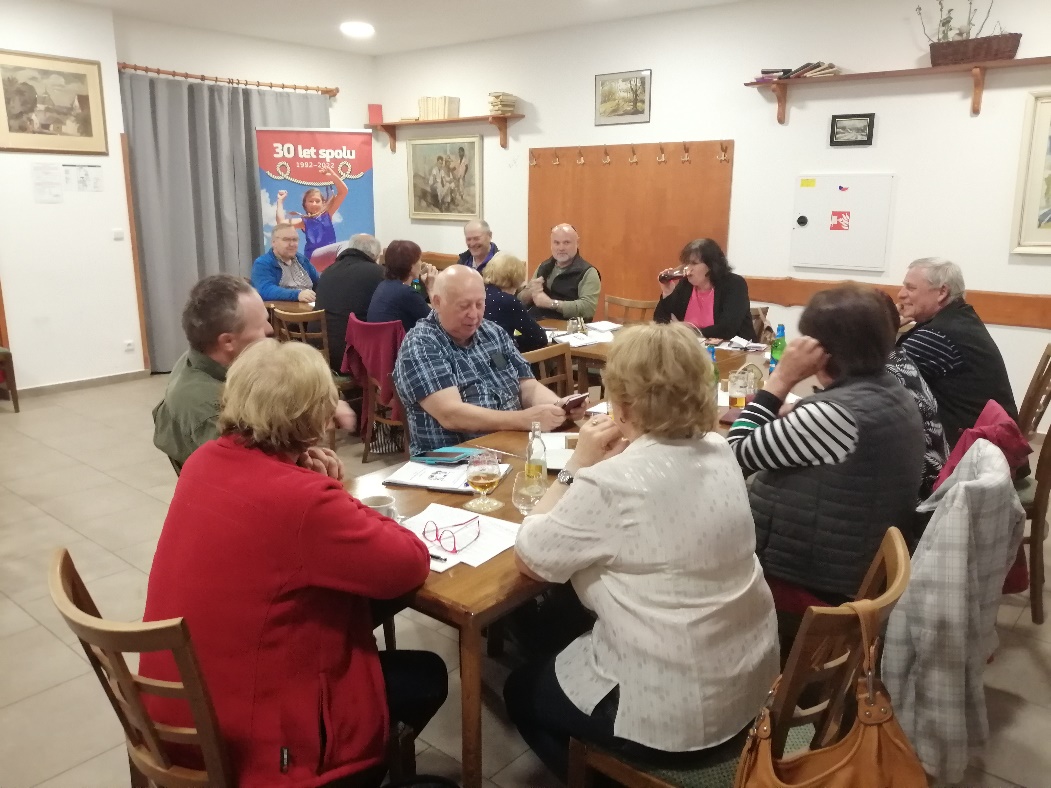 